                   Wij zoeken nog 3 leden voor de Cliëntenraad   		                      			Sociaal Domein van de gemeente Eindhoven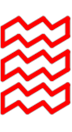 Wie zoeken wij?Ben jij als inwoner van Eindhoven afhankelijk van ondersteuning vanuit het Sociaal Domein? Is deze ondersteuning in de vorm van een bijstandsuitkering (Participatiewet) of hulp vanuit de Wet Maatschappelijke Ondersteuning (WMO) of de Jeugdwet? Heb je tijd en wil jij invloed hebben op wat de gemeente ontwikkelt, bedenkt en uitvoert in het Sociaal Domein? Als jij alle vragen met een ja kunt beantwoorden, dan zijn wij op zoek naar jou.Wie zijn wij?Wij adviseren het gemeentebestuur gevraagd en ongevraagd over het beleid en de uitvoering van sociale voorzieningen in het Sociaal Domein. Alle gemeenten in Nederland zijn namelijk wettelijk verplicht cliëntenparticipatie vorm te geven. Wij zijn momenteel met 12 leden en zoeken nog 3 leden. Wekelijks ontmoeten we elkaar op het gemeentehuis van Eindhoven op dinsdagmiddag, behalve in schoolvakanties. Als er maatregelen zijn vanwege corona vergaderen wij via laptop vanuit huis. Wie ben jij?Inwoner van de gemeente Eindhoven en ouder dan 18 jaarGebruiker (of een van je kinderen) van een sociale voorzieningGeïnteresseerd in het sociaal beleid van de gemeente EindhovenBereid te werken in het belang van de inwoners in het algemeen en de gebruikers van sociale voorzieningen in het bijzonderIn staat om de eigen situatie of ervaringen te overstijgen en overkoepelend te denkenCapabel om beleidsstukken te lezen, mee te discussiëren en samen te werkenFlexibel inzetbaar en minimaal 6 uur per week beschikbaarWie kan geen lid worden?Lid van de gemeenteraad of raadscommissieAmbtenaar van de gemeente EindhovenWat bieden wij?Een boeiende en uitdagende vrijwilligersfunctieOntwikkelingsmogelijkheden door o.a. deelname aan scholing en coachingEen benoeming voor een periode van 4 jaarEen belastingvrije vrijwilligersvergoeding van € 1.800,--  per jaarEen laptop of tablet (blijft eigendom van de gemeente Eindhoven)Vervoersvergoeding voor hen die reeds gebruik maken van WMO-vervoerHeb jij Interesse?Meer informatie kunt u vinden op onze website: www.crsdeindhoven.nl Voor vragen kun je terecht bij de voorzitter de heer A. Czech: abczech1952@gmail.com , 06 2000 4451Heb je interesse mail dan voor 30 december een korte motivatiebrief en een cv naar e.pulles@eindhoven.nl 
